V3– SSS-Regel: Toluol mit BromwasserMaterialien: 		2 Reagenzgläser, Tropfpipette, Alufolie, 2 Gummistopfen, OverheadprojektorChemikalien:		Toluol, BromwasserDurchführung: 			Bei diesem Versuch arbeitet man unter dem Abzug. In beide Reagenzgläser legt man 5 mL Toluol vor, Dazu gibt man je 1 mL Bromwasser. Beide Reagenzgläser werden mit einem Stopfen verschlossen. Das eine Reagenzglas wird mit Alufolie lichtdicht eingepackt (Kontrolle). Das andere 1 Minute mit dem Overheadprojektor bestrahlt.   Beobachtung:			Es bilden sich zwei Phasen. Die obere ist zunächst rotbraun. Bei der Bestrahlung entfärbt sich die Lösung. Bei dem Reagenzglas, das nicht bestrahlt wurde, ist keine Entfärbung zu erkennen. 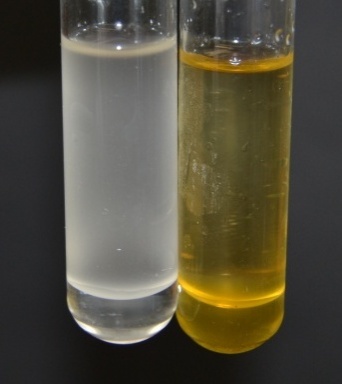 Abb. 3 -  Belichtetes Reagenglas links, Reagenzglas in Alufolie rechts.Deutung:	Brom wird photolytisch gespalten. 	Die Bromradikale substituieren ein Wasserstoffatom an der Seitenkette. 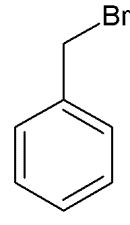 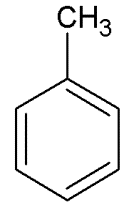 + Br2 						+HBr	                        Toluol				Brom			    Benzylbromid	BromwasserstoffLiteratur:		D. Wiechoczek, http://www.chemieunterricht.de/dc2/ch/chv-023.htm, 21. 02.2007, (Zuletzt abgerufen am 19.8.2014, um 15:14 Uhr)		(kein Autor), http://www.chids.de/dachs/praktikumsprotokolle/PP0114Bromierung_von_Toluol.pdf, (Zuletzt abgerufen am 19.8.2014, um 20:05)Entsorgung: 	Die Lösungen werden mit Thiosulfatlösung versetzt und in den Behälter für organische Abfälle gegeben. GefahrenstoffeGefahrenstoffeGefahrenstoffeGefahrenstoffeGefahrenstoffeGefahrenstoffeGefahrenstoffeGefahrenstoffeGefahrenstoffeToluolToluolToluolH: 225+361d+304+373+315+336       H: 225+361d+304+373+315+336       H: 225+361d+304+373+315+336       P: 210+301+310 +331+302+352   P: 210+301+310 +331+302+352   P: 210+301+310 +331+302+352   BromwasserBromwasserBromwasserH: 332-312-302-412H: 332-312-302-412H: 332-312-302-412P: 273-​302+352P: 273-​302+352P: 273-​302+352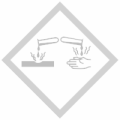 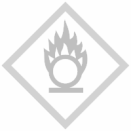 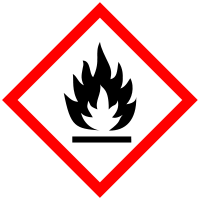 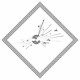 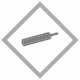 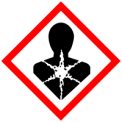 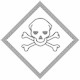 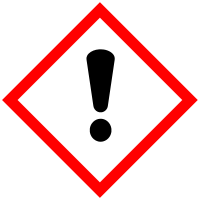 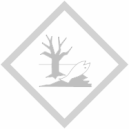 